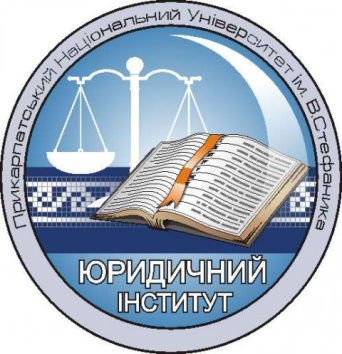 Навчально-методичні         матеріалиЗінич Любомир ВасильовичВІЙСЬКОВА ТА  АЛЕТЕРНАТИВНА (НЕВІЙСЬКОВА) СЛУЖБА В УКРАЇНІметодичні вказівки для підготовки до семінарських (практичних) занять студентів магістратури денної форми навчання                                  Спеціальність «081 Право»01 Спеціалізація: Публічна служба                                           Івано-Франківськ, 2018МІНІСТЕРСТВО ОСВІТИ І НАУКИ УКРАЇНИДВНЗ «ПРИКАРПАТСЬКИЙ НАЦІОНАЛЬНИЙ УНІВЕРСИТЕТ ІМЕНІ ВАСИЛЯ СТЕФАНИКА»Навчально-науковий юридичний інститут                      Кафедра  конституційного, міжнародногота адміністративного праваЗІНИЧ ЛЮБОМИР ВАСИЛЬОВИЧВІЙСЬКОВА ТА  АЛЕТЕРНАТИВНА (НЕВІЙСЬКОВА) СЛУЖБА В УКРАЇНІметодичні вказівки для підготовки до семінарських (практичних) занять студентів магістратури 1-го року денної форми навчанняСпеціальність «081 Право»01 Спеціалізація: Публічна служба                                   м. Івано-Франківськ, 20УДК 355.1+355.212.7ББК 68З 63      Рекомендовано до друку Вченою радою навчально-наукового юридичного інституту Прикарпатського національного університету імені Василя Стефаника (протокол ____  від «__»  _______  2018 р.) Рецензенти:доктор юридичних наук, професор, Голова Тисменицької міської ради  Сворак Степан Дмитрович кандидат юридичних наук, доцент, завідувач кафедри конституційного, міжнародного та адміністративного права навчально-наукового юридичного інституту Розвадовський Володимир  ІвановичЗ 63 Зінич Л.В. Військова та альтернативна (невійськова) служба:  методичні вказівки для підготовки до семінарських (практичних) занять студентів магістратури денної форми навчання [текст] Зінич Любомир Васильович - Івано-Франківськ: Навчально-науковий юридичний інститут Прикарпатського національного університету імені Василя Стефаника,  2018. 21с.Методичні вказівки розроблені на основі навчального плану Навчально-наукового юридичного інституту Прикарпатського національного університету імені Василя Стефаника і призначені для підготовки до семінарських (практичних) занять студентів. В посібнику викладені: завдання до семінарських і практичних занять, які включають короткі методичні рекомендації, що полегшать підготовку до занять, переліки питань, які виносяться на обговорення на занятті, контрольні питання для перевірки знань, практичні завдання. До кожної теми поданий перелік літератури, а також розширений перелік нормативно-правових актів, які регулюють відповідний вид відносин станом на 31.01.2018 р.Посібник призначений для студентів, аспірантів, викладачів.                         © Зінич Л.В., 2018         © ПНУ ім. В. Стефаника, 2018ВСТУПВивчення курсу «Військова та альтернативна (невійськова) служба в Україні»  є складовою частиною спеціальної підготовки студентів-магістрів спеціальності «Право».Навчальний курс «Військова та альтернативна (невійськова) служба в Україні»  має метою долучитись до підготовки фахівців з військового права та  передбачає опанування студентами – магістрантами:теоретичних основ організації та діяльності Збройних Сил України та інших військових формувань; теоретичних основ конституційного обов’язку щодо захисту Вітчизни, незалежності та територіальної цілісності України;загальних засад проходження в Україні військової служби;теоретичних основ підготовки громадян України до військової служби;теоретичних основ приписки громадян України до призовних дільниць;теоретичних основ та особливості прийняття на військову службу та проходження військової служби у Збройних Силах України іноземцями та особами без громадянства;загальних засад проходженням  альтернативної (невійськової) служби;засад щодо правового і соціального захисту громадян України, які виконують конституційний обов'язок щодо захисту вітчизни.Особливу увагу звертається на вивчення законодавчих положень проходження в Україні військової служби альтернативної (невійськової) служби.Однією з найважливіших форм навчального процесу є семінарські заняття, які дають можливість студентами – магістрантами спеціальності «Право» значно розширити і поглибити опанування курсу шляхом вивчення додаткової літератури і законодавчих та інших нормативно-правових актів. Отже, семінарські заняття проводяться з метою сприяння ефективному засвоєнню студентами курсу «Військова та альтернативна (невійськова) служба в Україні»,  виробці у студентів вміння користуватися спеціальною юридичною літературою, законами та іншими нормативно-правовими актами, виробленню навичок аналітичного підходу до прийняття рішень з конкретних правових ситуацій, здійснення контролю за рівнем знань студентів.На семінарські заняття виносяться основні питання програмних тем навчального курсу. В ході підготовки до семінару студент повинен ознайомитися  з планом семінарського заняття, прочитати конспект лекцій з теми семінару і відповідні розділи підручника, ознайомитись з рекомендованою літературою, опрацювати відповідний нормативно-правовий матеріал, який бажано законспектувати. Якщо планом семінарського заняття передбачено виконання практичного завдання, його обов'язково потрібно виконати письмово в зошиті з посиланням на конкретні статті відповідних законодавчих актів України. Питання курсу «Військова та альтернативна (невійськова) служба в Україні», які не виносяться на семінарські заняття, вивчаються студентами самостійно.   При підготовці до виступу на семінарі, студентам рекомендується скласти докладний план або тези виступу, якими можна користуватись під час виступу. Під час виступу дуже важливо вміти посилатися на відповідні статті Конституції України, закони, спиратись на теоретичні положення з теорії і практики   організації і функціонування  Міністерства оборони України, на існуючу практику організаційного, правового, фінансового і матеріального забезпечення необхідного для виконання повноважень Міністерства оборони України, аналіз фактів, що характеризують конституційно-правові відносини в його системі в цілому, а також в конкретних регіонах, областях, районах, містах, селах, робити узагальнення, висновки, вміти критично відноситись до положень, які даються в спеціальній літературі.Обговорення питань на семінарському занятті ведеться у формі вільної дискусії, тому кожен студент повинен уважно слухати доповіді і виступи всіх учасників семінару і має право виступити з доповненням, або виправленням відповідей попередніх виступаючих.Викладач може доручити студентам підготовку відповідних рефератів з найскладніших тем або питань теми військового права України з наступним обговоренням на семінарі. Якщо студент не підготувався до семінару або пропустив його, він повинен відпрацювати відповідну тему у викладача, який веде семінарські заняття в академгрупі, або у викладача, який читає лекції з цього курсу. З погодженням з викладачем студент може підготувати відповідний реферат з пропущеної теми військового  права.У результаті вивчення дисципліни студенти повинні:а)знати:стан основних проблем організації та діяльності Збройних Сил України та інших військових формувань; теоретичних основ конституційного обов’язку щодо захисту Вітчизни, незалежності та територіальної цілісності України;загальні засад проходження в Україні військової служби;теоретичних основ підготовки громадян України до військової служби;теоретичних основ щодо приписки громадян України до призовних дільниць;теоретичних основ та особливостей прийняття на військову службу та проходження військової служби у Збройних Силах України іноземцями та особами без громадянства;загальних засад проходженням  альтернативної (невійськової) служби;засад щодо правового і соціального захисту громадян України, які виконують конституційний обов'язок щодо захисту Вітчизни.Опанувавши основи курсу «Військова та альтернативна (невійськова) служба в Україні», студент повинен вміти: використовувати дані курсу «Військова та альтернативна (невійськова) служба в Україні» у вирішенні професійних завдань;орієнтуватися   в   системі    військової сфери в України;тлумачити чинне військово-правове законодавство;правильно застосовувати  норми Конституції України,     інших військово-правових актів для вирішення практичних ситуацій.СЕМІНАРСЬКІ ТА ПРАКТИЧНІ ЗАНЯТТЯ.ТЕМА 1. ПРАВОВІ ОСНОВИ ОРГАНІЗАЦІЇ ВІЙСЬКОВОЇ ТА АЛЬТЕРНАТИВНОЇ (НЕВІЙСЬКОВОЇ) СЛУЖБИСтуденти повинні вивчити те, що основними нормативно-правовими актами у сфері військової та альтернативної (невійськової) служби є Конституція України, Закон України «Про військовий обов’язок і військову службу», Закон України «Про альтернативну (невійськову) службу», Укази Президента України, нормативно-правові акти Кабінету Міністрів України та Міністерства оборони України.На студента покладається завдання вивчити основні законодавчі акти з питань військової та альтернативної (невійськової) служби в Україні, органи, які здійснюють управління військовими формуваннями, повноваження органів, що здійснюють безпосереднє військове управління.Семінарське заняття № 1 (2 год).Питання для обговорення:Право військової сфери.Законодавство з питань військової та альтернативної (невійськової) служба в Україні.Органи, які здійснюють управління військовими формуваннями в Україні.Повноваження органів, що здійснюють безпосереднє військове управління.Форма контролю – семінарПрактичне завдання:Стисло обґрунтуйте зміст Закону України «Про військовий обов’язок і військову службу» від 25 березня 1992 року №2232-ХІІ.Які встановлюються військові звання  і яким нормативно-правовим актом це визначено? Яка мета альтернативної служби?Хто затверджує перелік військових посад, що підлягають заміщенню?На який термін присвоюються військові звання?Література та нормативно-правові акти (до теми №1):2-3, 9, 11-16.ТЕМА 2. ЗАБЕЗПЕЧЕННЯ ЗАКОННОСТІ У ЗБРОЙНИХ СИЛАХ УКРАЇНИ ТА ІНШИХ ВІЙСЬКОВИХ ФОРМУВАННЯХЗаконність є правовою основою правопорядку та військової дисципліни. «Військова дисципліна – це бездоганне і неухильне додержання всіма військовослужбовцями порядку і правил встановлених військовими статутами та іншим законодавством України. Військова дисципліна ґрунтується на усвідомленні військовослужбовцями свого військового обов’язку, відповідальності за захист Вітчизни, незалежності та територіальної цілісності України, на їх вірності Військовій присязі».На основі вивчення матеріалу семінарського заняття студенти повинні вивчити що таке законність у Збройних Силах України, її основні принципи та гарантії, форми забезпечення, контроль за діяльністю військових формувань, звернення та скарги військовослужбовців.Семінарське заняття № 2 (2 год).Питання для обговорення: 1. Законність, основні принципи та гарантії, форми забезпечення.2. Контроль за діяльністю військових формувань. 3. Звернення та скарги військовослужбовців, їх особливості. 4. Корупція, суб’єкти корупційних діянь, відповідальність.Форма контролю – семінарПрактичне завдання:Поясніть  співвідношення понять: законність; правопорядок; гарантії законності.Які форми прокурорського реагування на порушення законності у Збройних Силах?Поясніть право направляти письмові звернення або особисто звертатися до посадових осіб, органів військового управління та інших державних органів.Назвіть суб’єктів та інших правопорушень, пов’язаних з корупцією у Збройних Силах?Література та нормативно-правові акти (до теми №2):2-3,5, 9, 11-16.ТЕМА 3. ВІЙСЬКОВИЙ ОБОВ’ЯЗОК В УКРАЇНІ. КОМПЛЕКТУВАННЯ ЗБРОЙНИХ СИЛ УКРАЇНИ ОСОБОВИМ СКЛАДОМВійськовий обов’язок, військова повинність - встановлений законом обов'язок населення нести військову службу у збройних силах своєї країни. Вимога розпочати таку службу називається призовом. Зазвичай призову підлягають громадяни даної держави чоловічої статі, які досягли певного встановленого законом віку, який називається призовним віком. Від призваного вимагається прослужити у війську протягом певного встановленого законом строку (зазвичай від кількох місяців до 3 років), а в разі оголошення мобілізації — повторно приєднатися до війська або продовжувати службу після закінчення цього строку.Необхідно вивчити, що таке військовий обов’язок, виконання військового обов’язку, порядок приписки громадян до призовної дільниці, підстави для відстрочки та звільнення від призову на військову службу.Семінарське заняття № 3 (2 год).Питання  для обговорення:Військовий обов’язок: мета та складові.Виконання військового обов’язку.Припис громадян до призовних дільниць.Відстрочки та звільнення від призову на військову службу.Форма контролю – семінарПрактичне завдання:Що включає військовий обов’язок?Хто такі допризовники?На які категорії поділяються громадяни України щодо військового обов'язку?Поясніть поняття військової служби.Семінарське заняття № 4 (2 год).Призов на військову службу громадян України.Матеріальне забезпечення громадян у зв’язку з призовом.Порядок комплектування Збройних Сил України сержантами, старшинами, військовослужбовцями за контрактом, прапорщиками і мічманами та офіцерським складом.Військова служба, види та підготовка до військової служби.Форма контролю – семінарПрактичне завдання:Які категорії громадян звільняються від призову на строкову військову службу в мирний час?Назвіть види військової служби відповідно до чинного законодавства?Хто виступає джерелом комплектування Збройних Сил України?Література та нормативно-правові акти (до теми №3):2-3, 9, 11-20.ТЕМА 4.  ВІЙСЬКОВА СЛУЖБА В УКРАЇНІ І ПОРЯДОК ЇЇ ПРОХОДЖЕННЯВійськова служба в Україні організується з дотриманням конституційної вимоги про відокремлення церкви і релігійних організацій від держави. Організація підготовки та проведення призову громадян України на строкову військову службу здійснюється міськими (районними) державними адміністраціями (виконавчими органами міських рад) у взаємодії з міськими (районними) військовими комісаріатами.У процесі вивчення цієї теми студенти повинні оволодіти знання щодо поняття військової служби її проходження як солдатами, сержантами і старшинами, так і особами офіцерського складу, проходження військової служби в резерві і запасі, особливості проходження служби іноземцями та особами без громадянства.Семінарське заняття № 5 (2 год).Питання  для обговорення:Військова служба і її особливості, категорії військовослужбовців.Проходження строкової військової служби солдатами, сержантами і старшинами.Проходження військової служби солдатами, сержантами і старшинами за контрактом.Проходження військової служби особами офіцерського складу.Форма контролю – семінарПрактичне завдання:Назвіть особливості військової служби.Назвіть категорії військовослужбовців та встановлені для них законом військові звання.Яким документом визначається закінчення військової служби?Які військовослужбовці вважаються такими, що виконують обов’язки військової служби?Семінарське заняття № 6 (2 год).Питання  для обговорення:Проходження служби у військовому резерві.Проходження військової служби в запасі.Проходження зборів військовозобов'язаними та резервістамиОсобливості прийняття на військову службу та проходження військової служби у Збройних Силах України іноземцями та особами без громадянства.Форма контролю – семінарПрактичне завдання:Опираючись на чинне законодавство назвіть строки військової строкової служби.Назвіть строки проходження військової служби солдатами,сержантами і старшинами за контрактом.Назвіть строки проходження військової служби офіцерським складом.Який термін перебування військовослужбовців у запасі?Література та нормативно-правові акти (до теми №4):2-3, 9, 11-21.ТЕМА 5. АЛЬТЕРНАТИВНА (НЕВІЙСЬКОВА) СЛУЖБА ТА ПОРЯДОК ЇЇ ПРОХОДЖЕННЯВідповідно до статті 2 Закону України «Про альтернативну (невійськову) службу» право на альтернативну службу мають громадяни, виконання військового обов’язку якими суперечить їх релігійним переконанням і які належать до діючих згідно з законодавством України релігійних організацій, віровчення яких не допускає користування зброєю. Перелік таких релігійних організацій затверджений постановою Кабінету Міністрів України від 10.11.1999р. № 2066 «Про затвердження нормативно-правових актів щодо застосування Закону України «Про альтернативну (невійськову) службу».Порядок направлення та проходження альтернативної служби регулюється Законом України «Про внесення змін до Закону України «Про альтернативну (невійськову) службу» та Положенням про порядок проходження альтернативної (невійськової) служби, затвердженим постановою Кабінету Міністрів України від 10.11.99. № 2066.Студентам потрібно вивчити порядок направлення на альтернативну невійськову службу та порядок її проходження, особливості припинення альтернативної (невійськової) служби.Семінарське заняття № 7 (2 год).Питання  для обговорення:Право на альтернативну (невійськову) службу. Порядок направлення на альтернативну  (невійськову) службу. Проходження альтернативної  (невійськової) служби. Припинення альтернативної (невійськової) служби. Контроль за проходженням альтернативної (невійськової) служби.  Форма контролю – семінарПрактичне завдання:Хто і де може проходити альтернативну (невійськову) службу?Який строк альтернативної служби?Назвіть обмеження прав громадянина при проходженні альтернативної служби.Яким нормативно-правовим актом врегульовані відносини між громадянином і підприємством де він проходить альтернативну службу?Назвіть перелік релігійних організацій, віровчення яких не допускає користуватися зброєю?Література та нормативно-правові акти (до теми №5):2-3, 9, 11-16, 22.ТЕМА 6. ПІЛЬГИ ТА СОЦІАЛЬНЕ ЗАБЕЗПЕЧЕННЯ ВІЙСЬКОВОСЛУЖБОВЦІВ, ЧЛЕНІВ ЇХ СІМЕЙ ТА ІНШИМ ГРОМАДЯНАМ У ЗВ’ЯЗКУ З ВИКОНАННЯМ ВІЙСЬКОВОГО ОБОВ’ЯЗКУОсновні засади державної політики у сфері соціального захисту військовослужбовців визначені Законом України «Про соціальний і правовий захист військовослужбовців та членів їх сімей». Військовослужбовці та члени їх сімей, які мають право на пільги, гарантії та компенсації відповідно до цього Закону, користуються пільгами, гарантіями та компенсаціями, встановленими для громадян України законами та іншими нормативно-правовими актами, а також рішеннями органів місцевого самоврядування. Якщо такі особи одночасно мають право на отримання однієї і тієї ж пільги, гарантії чи компенсації з кількох підстав, то їм надається за їх вибором пільга, гарантія чи компенсація тільки з однієї підстави, крім випадків, передбачених законами.Студенти повинні оволодіти знаннями щодо поняття та значення пільг для військовослужбовців та членів їх сімей, знати коло осіб, які користуються правами на пільги у зв’язку з виконанням військового обов’язку, здійснювати класифікацію пільг та знати гарантії реалізації прав на пільги. Крім того студенти повинні вивчити правову основу пенсійного забезпечення військовослужбовців.Семінарське заняття № 8 (2 год).Питання для обговорення:Поняття та значення пільг для військовослужбовців та членів їх сімей. Законодавство про пільги військовослужбовців. Коло осіб, що користуються правами на пільги у зв’язку з виконанням військового обов’язку. Класифікація пільг. Організаційно-правові гарантії реалізації прав на пільги. Форма контролю – семінарПрактичне завдання:Дайте визначення соціального захисту військовослужбовців.Назвіть складові соціального захисту.Визначте поняття «компенсація».Охарактеризуйте Закон України «Про правовий і соціальний захист військовослужбовців і члені їх сімей».Семінарське заняття № 9 (2 год).Питання  для обговорення:Система пенсійного забезпечення військовослужбовців та членів їх сімей. Види пенсійного забезпечення військовослужбовців. Пенсія за вислугу років: порядок призначення, нарахування та виплати. Пенсії по інвалідності: порядок призначення, нарахування та виплати. Пенсія у разі втрати годувальника: порядок призначення, нарахування та виплати. Допомога громадянам України у зв’язку з виконанням військового обов’язку: порядок призначення, нарахування та виплати.Форма контролю – семінарПрактичне завдання:Дайте визначення поняття «соціальний захист».Що включається у поняття  «система соціального захисту».Назвіть умови призначення пенсії у разі втрати годувальника.Назвіть умови призначення Пенсії по інвалідності.Література та нормативно-правові акти (до теми №6):1-3, 5, 8-9, 10-16, 22.Література:Аміров О.І., Ворона В.В., Місяць О.О. Організація ревізії фінансово-господарської діяльності військової частини та оформлення її результатів. Навчальний посібник. - К.: ВІКНУ, 2009. - 104 с.Богуцький П.П. Військове право України: джерела, структура та розвиток : монографія // П.П. Богуцький. – Одеса : Фенікс, 2008. – 188 с.Богуцький П.П. Основи військового права України: курс лекцій / П.П. Богуцький, С.М. Скуріхін. – Одеса : Фенікс, 2010. – 340с.Запобігання корупції, очищення влади та фінансовий контроль у воєнній сфері України (2-ге видання): Навчальний посібник (електронне видання) / Автори-укладачі С.П. Пасіка, О.О. Опанасенко та інші // За заг. ред. В.В. Балабіна. - К.: ВІКНУ, 2016. - 315 с.Збірник нормативно-правових актів і довідкових матеріалів з деяких питань соціального забезпечення та проходження служби військовослужбовцями - учасниками антитерористичної операції / 2-ге видання (електронне видання) / автори-укладачі С.П. Пасіка, О.О. Опанасенко та ін. // За заг. ред. В.В. Балабіна — К. ВІКНУ, 2015. - 356с.Конституція України. Науково-практичний коментар. Х. «Право», 2003, К., «ІнЮре», 2003, с.808;Кодекс відповідальності військовослужбовців 2-ге видання: Навчальний посібник. Збірник нормативно-правових актів / Автори-укладачі В.В. Забарський, С.П. Пасіка та інші // За заг. ред. В.В. Балабіна. - К.: ВІКНУ, 2014.Правова доктрина України : у 5 т. – Т. 1. - Х. : Право, 2013. – 975 с.Чімишенко С.М. Додаткові види грошового забезпечення військовослужбовців. Навчальний посібник. Видання друге. - К.:ФОП Береза А.Є., 2013. - 111 с.Нормативно-правові акти:Конституція України від 28.06.1996 № 254к/96-ВР / Верховна Рада України // [Електронний ресурс]. – Режим доступу: http://zakon4.rada.gov.ua/laws/show/254%D0%BA/96-%D0%B2%D1%80Закон України «Про військовий обов’язок і військову службу» від 25 березня 1992 року №2232-ХІІ ; Закон України «Про оборону» від 06.12.1991 № 1932-XII;Закон України «Про Збройні Сили України» від 06.12.1991 № 1934- XII (в редакції Закону № 2019-III від 05.10.2000);14. Закон України «Про мобілізаційну підготовку та мобілізацію» від 21.10.1993 № 3543-XII (в редакції Закону № 2435-IV від 02.03.2005);15. Закон України «Про альтернативну (невійськову) службу» від 12 грудня 1991 року №1975-ХІІ.16. ,служби військовослужбовцями —емиУказ Президента України Про Концепцію переходу Збройних Сил України до комплектування військовослужбовцями контрактної служби на період до 2015 р.: указ Президента України від 07.04.2001 р. № 239/2001 // Офіц. вісн. України. – 2001. – № 15. – Ст. 644. Указ Президента України Про рішення Ради національної безпеки і оборони України від 2 вересня 2013 року «Про Державну комплексну програму реформування і розвитку Збройних Сил України на період до 2017 року»: Указ Президента України   від 02.09.2013 р. № 479/2013 Про затвердження Положення про підготовку і проведення призову громадян України на строкову військову службу   та прийняття призовників на військову службу за контрактом: постанова Кабінету Міністрів України від 21.03.2002 р. № 352 // Офіц. вісн. України. – 2002. – № 13. – Ст. 656. Про затвердження Положення про військові комісаріати: постанова Кабінету Міністрів України від 03.06.2013 р. № 389Про Положення про проходження військової служби у Збройних Силах України іноземцями та особами без [...]
Президент України; Указ, Положення, Форма типового документа від 10.06.2016 р. № 248/2016.Про затвердження нормативно-правових актів щодо застосування Закону України «Про альтернативну (невійськову) службу» Кабінет Міністрів України; Постанова від 10.11.1999 р. № 2066.Інформаційні ресурси:22. Верховна Рада України http://zakon3.rada.gov.ua/laws23. Кабінет Міністрів України http://www.kmu.gov.ua/control/24. Президент України http://www.president.gov.ua/25. Міністерство оборони України http://www.mil.gov.ua/26. Рада національної безпеки і оборони України http://www.rnbo.gov.ua/27. Івано-Франківська обласна державна адміністрація http://www.if.gov.ua/